Israel ExpressUma jornada por Israel é uma incrível fusão de história, cultura e beleza natural. Em Tel Aviv, desfrute das praias vibrantes e da vida noturna agitada. Em Jerusalém, mergulhe na espiritualidade ao visitar locais sagrados como o Muro das Lamentações. Na Galileia, explore paisagens deslumbrantes e cidades históricas. Em Haifa, maravilhe-se com os Jardins Baha'i e sua vista panorâmica. Acre, com sua cidade antiga, Nazaré e sua herança religiosa, e Cesárea, com ruínas romanas à beira-mar, completam essa jornada única e diversificada.VALORES EM DOLÁRES AMERICANOS POR PESSOA convertidos em REAIS ao câmbio do dia do fechamento da venda. Valores sujeitos a alterações sem aviso prévio. Disponibilidades sujeitas a confirmação. Os valores dos pacotes aqui citados não são válidos para feriados e datas comemorativas. Saídas para um mínimo de 2 passageiros viajando juntos. Reservamos o direito de corrigir possíveis erros de digitação.Importante: A classificação dos hotéis é regida pelas normas de cada país, o que pode resultar em variações em relação às categorias mencionadas anteriormente. Isso acontece porque diferentes nações possuem critérios próprios para avaliar e categorizar estabelecimentos hoteleiros, levando em conta aspectos específicos e prioridades regionais. Portanto, ao reservar, é importante estar ciente dessas variações para tomar decisões informadas sobre onde se hospedar.ITINERÁRIO DETALHADODia 01 - (Domingo) | Tel Aviv – Jerusalém (Chegada)Refeições: +++ Seja bem-vindo a Israel! Após a sua chegada ao Aeroporto Ben Gurion, em Tel Aviv, realizaremos o traslado para o seu hotel em Jerusalém, onde você ficará hospedado durante sua estadia. Lembre-se de que o jantar não está incluído neste dia, proporcionando a oportunidade de explorar e experimentar a rica culinária local por conta própria. Restante do dia livre para atividades diversas. (Check-in disponível a partir das 14:00 horas).Dia 02 - (Segunda-Feira) | Jerusalém (Área Antiga)Refeições: Café da manhã.Após o café da manhã, encontro com o guia e saída para o Monte das Oliveiras, para apreciar uma vista magnífica da cidade. Continuamos para o Jardim do Getsêmani e a Basílica da Agonia. Seguimos em direção à Cidade Antiga, subiremos à Esplanada do Templo (se possível) e visitaremos o Muro das Lamentações. Percorreremos a Via Dolorosa para chegar ao local da crucificação de Jesus e ao Santo Sepulcro. Visita ao Monte Sião onde se encontra o Túmulo do Rei David, o Cenáculo (lugar da Última Ceia) e a Abadia da Dormição. Continuaremos para a parte moderna da cidade para visitar o Mercado Popular Mahane Yehuda (Shuk), o mercado popular mais famoso de Jerusalém, onde você poderá experimentar a verdadeira variedade da culinária israelense. O principal charme do mercado, além de seus produtos, é a interculturalidade que se respira em suas movimentadas barracas. Hospedagem em Jerusalém. Jantar não incluído.Sugerimos com opcional o Tour Noturno Show de Som e Luzes na Torre de David. 4.000 anos da história de Jerusalém são refletidos em um fascinante espetáculo audiovisual, iluminado por impressionantes imagens de realidade virtual, projetadas nas paredes do complexo da Torre de David.Dia 03 - (Terça-Feira) | Jerusalém Moderna (Opcional Belém)	Refeições: Café da manhã.Após o café da manhã, encontro com o guia e saída para o Santuário do Livro no Museu de Israel, onde estão expostos os Manuscritos do Mar Morto e onde está localizada a Maquete da Jerusalém do tempo de Jesus. Vista panorâmica do Parlamento de Israel. Continuamos para o pitoresco bairro de Ein Karem, onde visitaremos a Igreja de São João Batista. Seguimos ao Yad Vashem, o Museu e Memorial do Holocausto. Hospedagem em Jerusalém. Jantar não incluído.Sugerimos com opcional um passeio a Belém – Visita a Belém com almoço (incluso), visitaremos a Igreja da Natividade, a Gruta da Manjedoura e a Estrela de 14 pontas (lugar do nascimento de Jesus). Retorno para Jerusalém.Nota: recomendamos reservar o Tour de Belém com antecedência.Dia 04 - (Quarta-Feira) | Jerusalém – Galileia – HaifaRefeições: Café da manhã.Após o café da manhã, encontro com o guia e saída para o Mar da Galileia. Seguimos margeando o Oásis de Jericó, onde desfrutaremos de uma vista panorâmica do Monte da Tentação e do Mar Morto. Chegamos a Yardenit, tradicional local de batismo no Rio Jordão, em seguida faremos um emocionante passeio de barco pelo Mar da Galileia. Continuamos em direção ao Monte das Bem-aventuranças, cenário do Sermão da Montanha. Visita a Tabgha, local da Multiplicação dos Pães e Peixes e Cafarnaum, onde ficam a Antiga Sinagoga e a Casa de São Pedro. Viajamos margeando o Mar da Galileia em direção a Haifa. Hospedagem em Haifa. Jantar não incluído.Dia 05 - (Quinta-Feira) | Haifa – Acre – Nazaré – HaifaRefeições: Café da manhã.Após o café da manhã, encontro com o guia e saída para Acre para visitar a antiga Fortaleza dos Cruzados. Continuamos até Nazaré para visitar a Basílica da Anunciação e a Carpintaria de José. Seguimos para uma vinícola na região da Galileia, para degustação nesta região conhecida pelos melhores vinhos produzidos em Israel. Retorno a Haifa. Seguimos para o Monte Carmelo, onde contemplaremos uma vista do Templo Baha’i e seus Jardins Persas, também teremos uma vista panorâmica da cidade e do porto. Hospedagem em Haifa. Jantar não incluído.Dia 06 - (Sexta-Feira) | Haifa – Cesárea – Tel AvivRefeições: Café da manhã.Após o café da manhã, encontro com o guia e saída pela costa do Mar Mediterrâneo até chegar a Cesárea Marítima, a antiga capital romana, onde visitaremos seu Teatro, a cidade dos Cruzados e o Aqueduto Romano. Chegaremos em Tel Aviv. Passeio panorâmico de ônibus pela Rua Rothschild e o pitoresco bairro de Neve Tzedek, onde visitaremos o Mercado HaCarmel (Shuk), que oferece uma variedade de cores, aromas e sabores de autênticos e encantadores lugares para comprar qualquer tipo de comida. Iremos a Jaffa, um dos portos mais antigos do mundo. Aproveitaremos o tempo livre no Flea Market e suas muitas galerias de arte, artesanato e joias. Ou possibilidade de transfer para o hotel. Hospedagem em Tel Aviv. Jantar não incluído.Dia 07 - (Sábado) | Tel Aviv (Partida)Refeições: café da manhã.Café da manhã. Diária encerra-se às 11: 00 horas. Em horário adequado traslado ao aeroporto para embarque em voo de seu destino. Fim dos nossos serviços.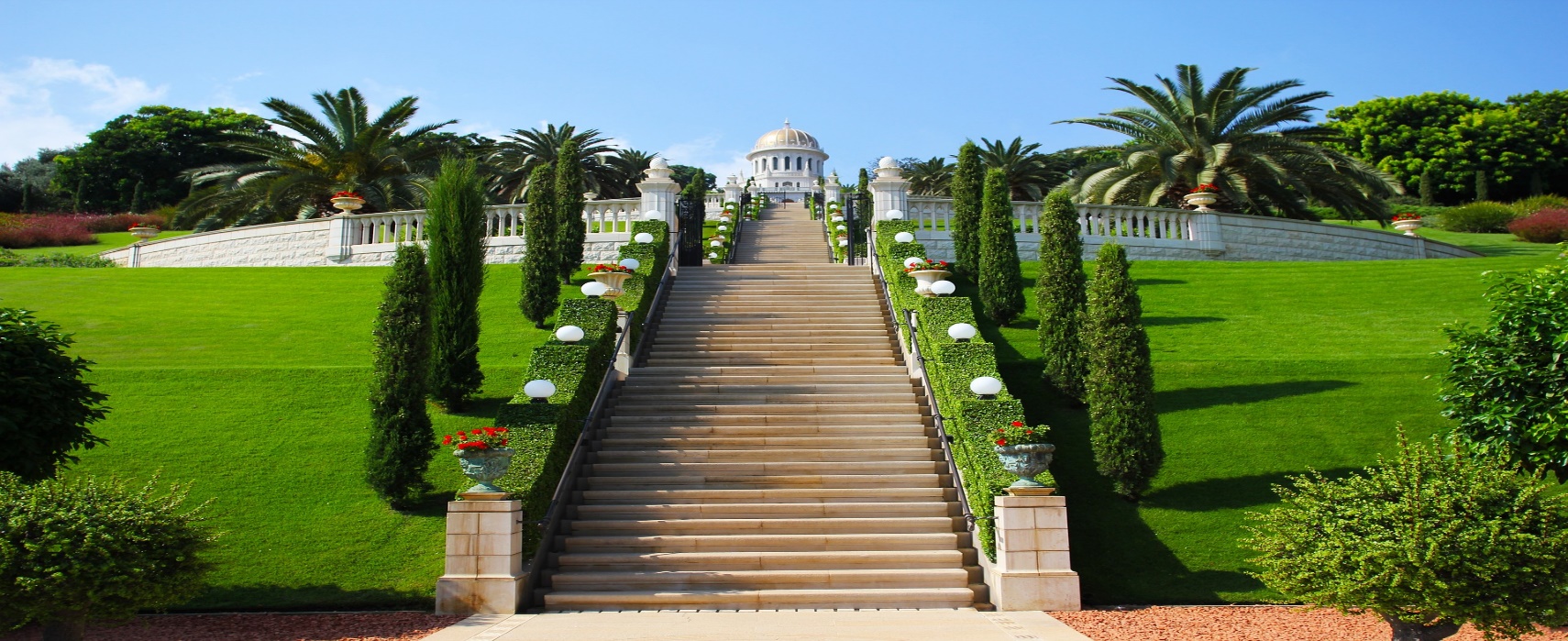 ITINERÁRIO RESUMIDOITINERÁRIO RESUMIDOITINERÁRIO RESUMIDOITINERÁRIO RESUMIDODia 01 | Tel Aviv – Jerusalém (Chegada)Dia 03 | Jerusalém ModernaDia 05 | Haifa – Acre – Nazaré – HaifaDia 07 | Tel Aviv (Partida)Dia 02 | Jerusalém AntigaDia 04 | Jerusalém – Galileia – HaifaDia 06 | Haifa – Cesárea – Tel AvivDATAS DE SAÍDAS – 2024 /2025Datas marcadas com asterisco (*) – saída em espanholDATAS DE SAÍDAS – 2024 /2025Datas marcadas com asterisco (*) – saída em espanholTOUR REGULARTOUR REGULARTOUR REGULARTOUR PRIVATIVOTOUR PRIVATIVOTOUR PRIVATIVO5 JANTARESDATAS DE SAÍDAS – 2024 /2025Datas marcadas com asterisco (*) – saída em espanholDATAS DE SAÍDAS – 2024 /2025Datas marcadas com asterisco (*) – saída em espanholCATEGORIASINGLEDUPLOCATEGORIASINGLEDUPLOSUPLEMENTOMAR: 03, 10*, 17, 24*JUN: 02*, 09*, 16*, 23, 30*JUL: 07*, 14, 21*   DEZ: 01*, 08, 15*, 22*, 29 *JAN 25: 05, 12*, 19, 26*FEV 25: 02, 09*, 16, 23*→ Turística 3*2.3661.566→ Turística 3*5.3214.521284MAR: 03, 10*, 17, 24*JUN: 02*, 09*, 16*, 23, 30*JUL: 07*, 14, 21*   DEZ: 01*, 08, 15*, 22*, 29 *JAN 25: 05, 12*, 19, 26*FEV 25: 02, 09*, 16, 23*→ Primeira 4*2.7161.745→ Primeira 4*5.6724.700329MAR: 03, 10*, 17, 24*JUN: 02*, 09*, 16*, 23, 30*JUL: 07*, 14, 21*   DEZ: 01*, 08, 15*, 22*, 29 *JAN 25: 05, 12*, 19, 26*FEV 25: 02, 09*, 16, 23*→ Superior 5*3.6422.282→ Superior 5*6.5975.237463MAR: 31ABR: 07*, 14MAI: 05, 12*, 19, 26*JUL: 28*AGO: 04*, 11, 18*, 25SET: 01*, 08, 15*OUT: 27*NOV: 03, 10*, 17, 24*→ Turística 3*2.5971.640→ Turística 3*5.5524.596284MAR: 31ABR: 07*, 14MAI: 05, 12*, 19, 26*JUL: 28*AGO: 04*, 11, 18*, 25SET: 01*, 08, 15*OUT: 27*NOV: 03, 10*, 17, 24*→ Primeira 4*2.9551.819→ Primeira 4*5.9104.775329MAR: 31ABR: 07*, 14MAI: 05, 12*, 19, 26*JUL: 28*AGO: 04*, 11, 18*, 25SET: 01*, 08, 15*OUT: 27*NOV: 03, 10*, 17, 24*→ Superior 5*4.0002.461→ Superior 5*6.9555.416463ABR: 21*, 28*SET: 22, 29*OUT: 06*, 13, 20→ Turística 3*2.8361.804→ Turística 3*5.7914.760284ABR: 21*, 28*SET: 22, 29*OUT: 06*, 13, 20→ Primeira 4*3.4182.073→ Primeira 4*6.3735.028329ABR: 21*, 28*SET: 22, 29*OUT: 06*, 13, 20→ Superior 5*4.2242.625→ Superior 5*7.1795.581463importante: Voos que chegam à Israel entre 23:00 e 06:00, haverá um suplemento por traslado de US$ 120,00 por passageiro. no caso de passageiro “ SINGLE”, suplemento de US$ 240,00.importante: Voos que chegam à Israel entre 23:00 e 06:00, haverá um suplemento por traslado de US$ 120,00 por passageiro. no caso de passageiro “ SINGLE”, suplemento de US$ 240,00.importante: Voos que chegam à Israel entre 23:00 e 06:00, haverá um suplemento por traslado de US$ 120,00 por passageiro. no caso de passageiro “ SINGLE”, suplemento de US$ 240,00.importante: Voos que chegam à Israel entre 23:00 e 06:00, haverá um suplemento por traslado de US$ 120,00 por passageiro. no caso de passageiro “ SINGLE”, suplemento de US$ 240,00.importante: Voos que chegam à Israel entre 23:00 e 06:00, haverá um suplemento por traslado de US$ 120,00 por passageiro. no caso de passageiro “ SINGLE”, suplemento de US$ 240,00.importante: Voos que chegam à Israel entre 23:00 e 06:00, haverá um suplemento por traslado de US$ 120,00 por passageiro. no caso de passageiro “ SINGLE”, suplemento de US$ 240,00.importante: Voos que chegam à Israel entre 23:00 e 06:00, haverá um suplemento por traslado de US$ 120,00 por passageiro. no caso de passageiro “ SINGLE”, suplemento de US$ 240,00.importante: Voos que chegam à Israel entre 23:00 e 06:00, haverá um suplemento por traslado de US$ 120,00 por passageiro. no caso de passageiro “ SINGLE”, suplemento de US$ 240,00.importante: Voos que chegam à Israel entre 23:00 e 06:00, haverá um suplemento por traslado de US$ 120,00 por passageiro. no caso de passageiro “ SINGLE”, suplemento de US$ 240,00.importante: Voos que chegam à Israel entre 23:00 e 06:00, haverá um suplemento por traslado de US$ 120,00 por passageiro. no caso de passageiro “ SINGLE”, suplemento de US$ 240,00.HOSPEDAGEM – HOTÉIS PREVISTOS OU SIMILARESHOSPEDAGEM – HOTÉIS PREVISTOS OU SIMILARESHOSPEDAGEM – HOTÉIS PREVISTOS OU SIMILARESHOSPEDAGEM – HOTÉIS PREVISTOS OU SIMILARESCIDADETURÍSTICAPRIMEIRASUPERIORJERUSALÉMPrima Park 3* ou Royal Plaza 3*Grand Court 4* ou Ramada 4*Leonardo Plaza 5* ou Vert Hotel 5*HAIFAGolden Crown 3* ou Bay View 3*Mirabelle 4* ou Dan Panorama 4*Leonardo Plaza Haifa 5*TEL AVIVNyx Hotel 3* ou Brut Hotel 3*Metropolitan 4*Herods Tel Aviv By The Beach 5*O PROGRAMA INCLUIO PROGRAMA NÃO INCLUIHospedagem nos hotéis mencionados ou similares em apartamento STANDARD.Café da manhã servido diariamente e refeições conforme mencionadas no roteiro;Traslado aeroporto/hotel/aeroporto REGULARES OU PRIVATIVOS com acompanhamento de motorista falando inglês (de acordo com as datas de saídas e categoria escolhida);Passeios REGULARES OU PRIVATIVOS com acompanhamento de guia local falando espanhol ou português (de acordo com as datas de saídas e categoria escolhida); Ingressos para os locais de visita de acordo com o programa;Assistência em português 24 (vinte quatro) horas; 07 (sete) dias da semana no telefone emergencial da ATOM RESERVATIONS;NOTAS REFERENTES AO TOUR PRIVATIVO:Programa pode ser realizado com motorista / guia - Visita a Belém incluída (com almoço);Programas válidos de acordo com as datas das tarifas do Circuito Regular;Passagem aérea internacional e Bilhetes aéreos internos;Cartão de assistência de viagem (seguro viagem);Gastos com refeições e bebidas não mencionadas no roteiro;Despesas com passaportes, vistos, impostos e de caráter pessoal;É costume dar gorjetas sobre passeios turísticos. Em geral, é recomendado US$ 5,00 por pessoa/dia para o guia, US$ 3,00 para o condutor e US$ 2,00 para cada bagagem que o carregador de malas levar;Qualquer item não mencionado como incluído;IMPORTANTE: Traslados entre hotel, fronteiras e aeroportos com motorista em inglês. Não há guia ou acompanhante em português. O Circuito se limita a uma mala de viagem e uma maleta de mão por pessoa.DOCUMENTAÇÃO NECESSÁRIAPOLÍTICA DE CANCELAMENTO ANTES DA PARTIDADocumentos Necessários: Brasileiros precisam de passaporte com validade mínima de 01 (um) ano.Para menores de 18 (dezoito) anos é obrigatória à autorização do pai e da mãe. Nos casos em que esteja viajando na companhia de apenas um dos pais é necessário autorizado por escrito do outro;Visto/Vacina - Brasileiros não necessitam de visto para estadia de até 90 dias (turismo e/ou negócios). Seguro de saúde de viagem: Obrigatório, e que cubra despesas médicas e emergências durante a sua estadia;o CIV (Certificado Internacional da Vacina) obrigatório;COVID-19 - verifique as informações recentes sobre as política contra a COVID-19;Até 50 dias antes da chegada sem nenhuma sobretaxa.De 49 a 35 dias       10% do valor total da reserva;De 34 a 01 dia         50% do valor total da reserva;No show                100% do valor total da reserva;IMPORTANTE: as políticas de cancelamento poderão sofrer alterações por cada rede hoteleira ou fornecedores participantes nesse roteiro.